CURICULUM PUBBLICO VISIBILE SU : http://repco.sviluppo.lazio.it/2_formazione.aspDEL SOLE GIORGIO

CURRICULUM VITAEDATI ANAGRAFICIFORMAZIONE E TITOLIRicerca - Finanziamenti ai privati
Anno: 2009   Ente: finassogest srlRicerca - Finanziamenti retail
Anno: 2008   Ente: finassogest srlRicerca - fondi agevolati
Anno: 2005   Ente: finassogest srlRicerca - finanza dei mercati
Anno: 2004   Ente: finassogest srlAltro - marketing e comunicazione
Anno: 2000   Ente: Litoprint
Responsabile marketing e comunicazioneRicerca - STUDIO DEI SOGNI
Anno: 1991   Ente: ISTITUTO SUPERIORE DI PSICOLOGIA PSICANALITICA
STUDIO SULLE DINAMICHE DEL SOGNO E SUE INTERPRETAZIONI IN ASSOCIAZIONEAltro - Psicologia Analitica Transdisciplinare
Anno: 1991   Ente: Ipsa
Studi multidisciplinari:Antropologici, Psicoanalitici, Olistici.Master - Psicoanalisi
Anno: 1991   Ente: I.P.S.A ISTITUTO DI PSICOLOGIA PSICOANALITICA VIA BIXIO ROMA
TENUTO DAL PROF CICOGNA MASSIMO L'ISTITUTO FORMA PSICOANALISTI E FORMA IN STUDI TRANS-DISCIPLINARILaurea breve - tsrm
Anno: 1984   Ente: edmondo de amicisESPERIENZE LAVORATIVEDa febbraio 2005 a febbraio 2009 presso deutsche bank
Finanza Aziendale / Esperto fonti approvvig. finanziario 
Piattaforma Inglese con delibere in ItaliaDa febbraio 2004 a marzo 2009 presso Commissione Finanza e Tesoro
Finanza Aziendale / Esperto finanziamenti agevolati 
Collaborazione con Senatore Cossiga e Senatore Pedrizzi quale presidente della commissione Finanza e Tesoro della Repubblica Italiana.Da aprile 2003 a febbraio 2012 presso Finassogest srl
Finanza Aziendale / Esperto finanziamenti agevolati 
Collaborazione con Sviluppolazio, Filas ,MediocreditoCentrale, Unionfidi ,commissione finanza e tesoro ,senatore Pedrizzi, convegni nazionali su finanza agevolata.Da marzo 2002 a marzo 2009 presso Finassogest
Marketing e Commerciale / Dir. Marketing 
Realizzazione di piani di comunicazione, crescita e sviluppo aziendaleDa gennaio 2002 a febbraio 2009 presso Mutuim Frimm Midas
Finanza Aziendale / Esperto finanziamenti agevolati 
Erogazione dei servizi agli associatiDa luglio 2001 a marzo 2008 presso Confitalia
Finanza Aziendale / Dir. Finanziario 
Confederazione Italiana Operatori EconomiciDa gennaio 2001 a giugno 2011 presso finassogest srl
Finanza Aziendale / Dir. FinanziarioDa gennaio 2001 a gennaio 2012 presso Finassogest
Finanza Aziendale / Esperto finanziamenti agevolati 
Compilazione ed inoltro domande di agevolazioni a valersi sulle leggi : Docup Lazio , 488/92 , 95/95, 215/92, Por Lazio. 
Redazione ed inoltro di domande su Unionfidi LazioDa marzo 1998 a maggio 2001 presso litoprint srl
Servizi di editoria/stampa / Redattore TestiDa gennaio 1995 a giugno 2002 presso Help Me
Marketing e Commerciale / Account manager 
Creazione e conduzione del programma televisivo IL DONO ED IL FURTO 
Creazione spot Tv Help Me 
Creazione campagna pubblicitaria Mediaset e Telemontecarlo 
Creazioni eventi Nazionali su Roma (villa Miami e GildaDa gennaio 1991 a febbraio 2001 presso Ipsa
Relazioni esterne e comunicazione / Dir. Relazioni esterne 
Istituto superiore di psicologia psicanalitica responsabile della comunicazione esterna, creazione e conduzione della campagna Nazionale Help Line Service FoundAggiornamenti professionali ulteriori dopo il 2015:Diploma in Life Coach in ambito Business e Personal Diploma in Consulenza filosofica.Dal 2010 si occupa esclusivamente della ricerca e della docenza sui processi mentali inconsci presso le accademie “Focusmind” ed “Emodeling”, che presiede.ALTRE INFORMAZIONI  - CASELLARIO GIUDIZIARIO AL 16-07-2012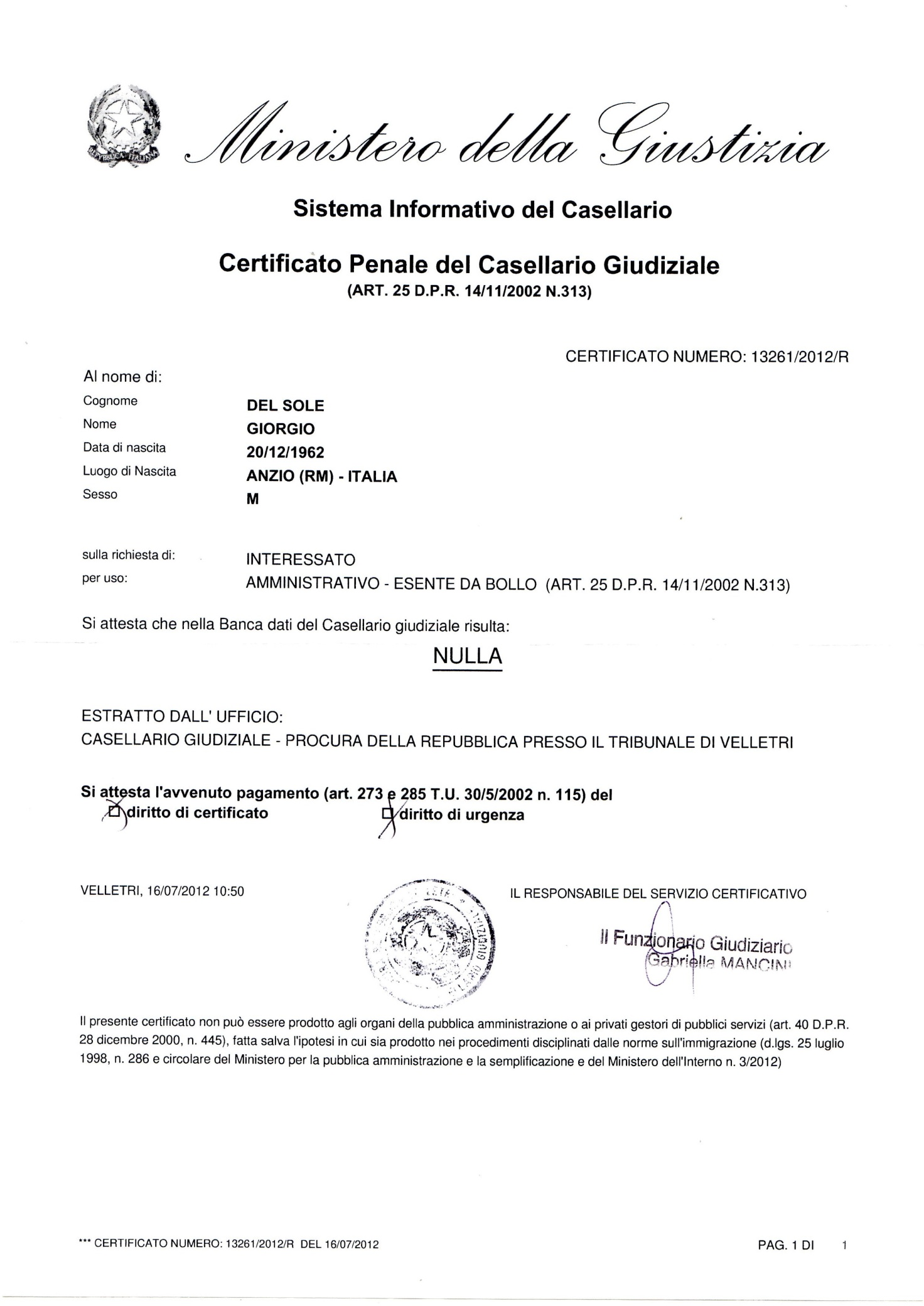 COGNOME:Del SoleNOME:GiorgioINDIRIZZO:via Adda 30 - 00042 - anzio (RM)DATA DI NASCITA:20/12/1962LUOGO DI NASCITA:anzioRECAPITI TELEFONICI:3496751735EMAIL:giorgiodelsole@gmail.com